Attachment 9kData from the National Center for Health Statistics (NCHS) are released in printed reports and on the NCHS website at https://www.cdc.gov/nchs.For more information on NHANES, visit the NHANES website at https://www.cdc.gov/ nhanes.For any questions regarding NCHS or NHANES, contact:National Center for Health StatisticsInformation Dissemination Staff 3311 Toledo Road, MS P08 Hyattsville, MD 20782Telephone:1-800-CDC-INFO (1-800-232-4636) TTY:1-888-232-6348Online request form: https://www.cdc.gov/info Internet: https://www.cdc.gov/nchs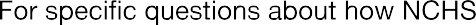 protects the information you provide,  contact:Confidentiality Office, NCHSTelephone:1-888-642-4135E-mail: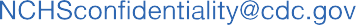 NATIONAL CENTER FOR HEALTH STATISTICS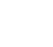 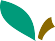 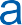 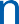 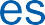 How the National Health and Nutrition Examination Survey Keeps Your InformationCONFIDENTIAL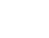 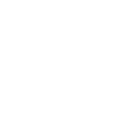 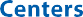 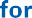 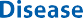 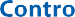 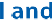 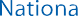 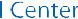 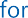 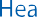 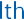 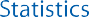 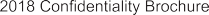 Protecting the public’s privacyNCHS and NHANESOur promiseThe National Center for Health Statistics (NCHS) carried out the first National Health and Nutrition Examination Survey (NHANES) in 1960. Today, more than 50 years later, the promise to protect the privacy of everyone remains our top priority. We believe this record is an important reason why so many people are willing to take part in the survey.There’s safety in numbers, especially our numbers!The law...Assurance of Confidentiality: We take your privacy very seriously. All information that relates to or describes identifiablecharacteristics of individuals, a practice, or an establishment will be used only for statistical purposes.NCHS staff, contractors, and agents will not disclose or release responses in identifiable form without the consent of the individual   or establishment in accordance with section 308(d) of the Public Health Service Act(42 U.S.C. 242m(d)) and the ConfidentialInformation Protection and Statistical Efficiency Act of 2002 (CIPSEA, Title 5 of Public Law 107-347). In accordance with CIPSEA, every NCHS employee, contractor, and agent has taken an oath and is subject to a jail term of up to five years, a fine ofup to $250,000, or both if he or she willfully discloses ANY identifiable information about you.The pledge…Anyone working on the NHANES must sign a pledge. As specified in this written pledge, disclosing your private information is punishable by law.The penalties…People who break these laws can be fined up to $250,000, lose their job, or go to jail.Other ways we protect your privacyThose working for NCHS must also follow special rules for handling private information. These rules are meant to ensure that the privacy of the people taking part in NHANES is fully respected.Anything that could reveal who you are is removed. This includes, but is not limited to, your or your families’ names, addresses, phone numbers, and places of work.Data are not released if they are for a geographical location so small that the numbers might identify someone.Computers are password protected and data are encrypted for added security.NCHS  and NHANEShave a strong record for maintaining privacy during data collection processing.CS275319